Nr referencyjny nadany sprawie przez Zamawiającego: ZP/27-2/2014SPECYFIKACJA ISTOTNYCH WARUNKÓW ZAMÓWIENIADla postępowania prowadzonego zgodnie z postanowieniami ustawy z 29 stycznia 2004r. – Prawo zamówień publicznych (teks jednolity Dz. U z 9 sierpnia 2013, poz. 907 z póź.zm) oraz rozporządzeń wykonawczych do tej ustawy.PRZETARGU NIEOGRANICZONEGO pn.:„Świadczenie usług pocztowych na potrzeby Gminy Witnica w 2014 roku”.Specyfikacja istotnych warunków zamówienia udostępniona jest na stronie internetowej zamawiającego: www.bip.wrota.lubuskie.pl/ugwitnica  od dnia zamieszczenia ogłoszenia o zamówieniu w Biuletynie Zamówień Publicznych do upływu terminu składania ofert. ZATWIERDZAM:ZMIANA 13 STYCZNIA 2014 RWitnica, styczeń 2014NAZWA ORAZ ADRES ZAMAWIAJĄCEGOZamawiający: Gmina Witnicaul. Krajowej Rady Narodowej 666-460 WitnicaNIP  599-27-71-311REGON 210966881www.bip.wrota.lubuskie.pl/ugwitnica tel.: 095 7216440fax.: 095 7515218Godziny urzędowania poniedziałek; 7:30 - 16:30 wtorek 7:30 – 15:30środa 7:30 – 15:30czwartek 7:30 – 15:30piątek 7:30 – 14:30Odbiorcy usługi:Urząd Miasta i Gminy Witnica z siedzibą przy ul. Krajowej Rady Narodowej 6; 66-460 Witnica.Miejski Dom Kultury z siedzibą przy ul. Gorzowskiej 22; 66-460 WitnicaUrząd Miasta i Gminy Witnica; Wydział Gospodarki Komunalnej przy ul. Kosynierów Mirosławskich 1; 66-460 WitnicaSzkoła Podstawowa w Witnicy z siedzibą przy ul. Wiosny Ludów 14;66-460 WitnicaMiejska Biblioteka Publiczna z siedzibą przy ul. Sikorskiego 6; 66-460 WitnicaMiejskie Przedszkole „Bajka” z siedzibą przy ul. Wiosny Ludów 4; 66-460 WitnicaGimnazjum im. Ludzi Pojednania z siedzibą przy Placu Wolności 7; 66-460 Witnica Szkoła Podstawowa Dąbroszyn 22; 66-460 WitnicaZespół Edukacyjny w Nowinach Wielkich z siedzibą przy ul. Wiejskiej 26; 66-460 WitnicaPrzedszkole Gminne „ Na środku Świata’ w Nowinach Wielkich z siedzibą przy ul. Wiejskiej 15; 66-460 Witnica.TRYB UDZIELENIA ZAMÓWIENIAPostępowanie prowadzone jest w trybie przetargu nieograniczonego zgodnie z przepisami ustawy z dnia 29 stycznia 2004 r. Prawo zamówień publicznych (teks jednolity Dz. U. z 9 sierpnia 2013, poz.907) zwanej w dalszej części Specyfikacji Istotnych Warunków Zamówienia (SIWZ) ustawą Pzp, oraz rozporządzeń wykonawczych do tej ustawy.Postępowanie prowadzone jest przez komisję przetargową powołaną do przeprowadzenia niniejszego postępowania o udzielenie zamówienia publicznego.Do czynności podejmowanych przez Zamawiającego i Wykonawców w postępowaniu o udzielenie zamówienia stosuje się przepisy powołanej ustawy Pzp oraz aktów wykonawczych wydanych na jej podstawie, a w sprawach nieuregulowanych przepisy ustawy z dnia 23 kwietnia 1964 r. – Kodeks Cywilny (Dz. U. Nr 16, poz. 93 z późn. zm.).OPIS PRZEDMIOTU ZAMÓWIENIAPrzedmiotem zamówienia jest świadczenie usług pocztowych w zakresie przyjmowania, przemieszczania i doręczania przesyłek w obrocie krajowym i zagranicznym wraz z usługą codziennego odbioru przesyłek z siedziby zamawiającego oraz usługami komplementarnymi na rzecz Gminy Witnica w terminie od daty podpisania umowy do 31.12.2014 r. 2. Lokalizacje, których dotyczy niniejsze postępowanie: 1) Urząd Miasta i Gminy Witnica z siedzibą przy ul. Krajowej Rady Narodowej 6; 66-460 Witnica.Miejski Dom Kultury z siedzibą przy ul. Gorzowskiej 22; 66-460 WitnicaUrząd Miasta i Gminy Witnica; Wydział Gospodarki Komunalnej przy ul. Kosynierów Mirosławskich 1; 66-460 WitnicaSzkoła Podstawowa w Witnicy z siedzibą przy ul. Wiosny Ludów 14;66-460 WitnicaMiejska Biblioteka Publiczna z siedzibą przy ul. Sikorskiego 6; 66-460 WitnicaMiejskie Przedszkole „Bajka” z siedzibą przy ul. Wiosny Ludów 4; 66-460 WitnicaGimnazjum im. Ludzi Pojednania z siedzibą przy Placu Wolności 7; 66-460 Witnica Szkoła Podstawowa Dąbroszyn 22; 66-460 WitnicaZespół Edukacyjny w Nowinach Wielkich z siedzibą przy ul. Wiejskiej 26; 66-460 WitnicaPrzedszkole Gminne „ Na środku Świata’ w Nowinach Wielkich z siedzibą przy ul. Wiejskiej 15; 66-460 Witnica.3. Opis przedmiotu zamówienia został opisany w „Szczegółowym opisie przedmiotu zamówienia”. Szczegółowe zestawienie ilościowe zawiera „formularz cenowy”. 4. Przedmiot zamówienia według kodu CPV:4. OPIS CZĘŚCI ZAMÓWIENIA, JEŻELI ZAMAWIAJĄCY DOPUSZCZA SKŁADANIE OFERT  CZĘŚCIOWYCHZamawiający nie dopuszcza składanie ofert częściowych.5. TERMIN WYKONANIA ZAMÓWIENIATermin wykonywania zamówienia:   od daty podpisania umowy do 31 grudnia  2014 rok.6. WARUNKI UDZIAŁU W POSTĘPOWANIU ORAZ OPIS SPOSOBU DOKONYWANIA OCENY SPEŁNIANIA TYCH WARUNKÓWO udzielenie zamówienia mogą ubiegać się Wykonawcy, którzy spełniają warunki dotyczące:posiadania uprawnień do wykonywania określonej działalności lub czynności, jeżeli przepisy prawa nakładają obowiązek ich posiadania;Opis sposobu dokonania oceny warunku:- Zamawiający uzna warunek za spełniony, jeżeli Wykonawca wykaże, że posiada uprawnienia do wykonywania działalności pocztowej na podstawie wpisu do rejestru operatorów pocztowych prowadzonego przez Prezesa Urzędu Komunikacji Elektronicznej zgodnie z art. 6 ust. 1 ustawy z dnia 23 listopada 2012 r. Prawo pocztowe (Dz. U. z 2012 r. poz. 1529), 2) posiadania wiedzy i doświadczenia;Opis sposobu dokonania oceny warunku:Zamawiający nie precyzuje w tym zakresie żadnych wymagań, których spełnienie Wykonawca zobowiązany jest wykazać w sposób szczególny.- Wykonawca wykaże spełnienie warunku, jeżeli złoży oświadczenie z art. 22 ust.1 Ustawy Prawo Zamówień Publicznych „ O spełnienie warunków udziału w postępowaniu z art. 22 ust. 1 ustawy Pzp”. Zamawiający dokona oceny spełniania warunków poprze weryfikacje oświadczenia złożonego na podstawie art. 44 ustawy Prawo zamówień publicznych.dysponowania odpowiednim potencjałem technicznym oraz osobami zdolnymi do wykonania zamówienia;Opis sposobu dokonania oceny warunku:Zamawiający nie precyzuje w tym zakresie żadnych wymagań, których spełnienie Wykonawca zobowiązany jest wykazać w sposób szczególny.- Wykonawca wykaże spełnienie warunku, jeżeli złoży oświadczenie z art. 22 ust.1 Ustawy Prawo Zamówień Publicznych „ O spełnienie warunków udziału w postępowaniu z art. 22 ust. 1 ustawy Pzp”. Zamawiający dokona oceny spełniania warunków poprze weryfikacje oświadczenia złożonego na podstawie art. 44 ustawy Prawo zamówień publicznych4) sytuacji ekonomiczna i finansowa;Opis sposobu dokonania oceny warunku:Zamawiający nie precyzuje w tym zakresie żadnych wymagań, których spełnienie Wykonawca zobowiązany jest wykazać w sposób szczególny.- Wykonawca wykaże spełnienie warunku, jeżeli złoży oświadczenie z art. 22 ust.1 Ustawy Prawo Zamówień Publicznych „ O spełnienie warunków udziału w postępowaniu z art. 22 ust. 1 ustawy Pzp”. Zamawiający dokona oceny spełniania warunków poprze weryfikacje oświadczenia złożonego na podstawie art. 44 ustawy Prawo zamówień publicznychbraku podstaw do wykluczenia z powodu niespełnienia warunków, o których mowa w art. 24 ust. 1 ustawy z dnia 29 stycznia 2004r. - Prawo zamówień publicznych.W celu wykazania braku podstaw do wykluczenia z postępowania o udzielenie zamówienia wykonawcy w okolicznościach, o których mowa w art. 24 ust 1 ustawy PZP zamawiający żąda złożenia:- Oświadczenia Wykonawcy, o braku podstaw do wykluczenia z powodu nie spełnienia warunków, o których mowa w art. 24 ust. 1 ustawy Prawo zamówień publicznych - załącznik nr 5 do SIWZ.Zamawiający oceniając spełnienie warunków wymaganych od wykonawców będzie stosował formułę: spełnia / nie spełnia Zamawiający uzna warunki za spełnione, gdy przedłożone dokumenty będą zgodne z wymogami niniejszej SIWZ oraz Rozporządzenia Prezesa Rady Ministrów z dnia 19 lutego 2013 r. (Dz.U z 2013, poz. 231) w sprawie rodzajów dokumentów, jakich może żądać Zamawiający od Wykonawcy ora form, w jakich te dokumenty mogą być składane.O udzielenie zamówienia mogą ubiegać się Wykonawcy, którzy wykażą nie później niż na dzień składania ofert, że nie podlegają wykluczeniu z postępowania o  udzielenie zamówienia na podstawie w art. 24  ustawy PZP.Wykonawca może polegać na wiedzy i doświadczeniu, potencjale technicznym, osobach  zdolnych do wykonania zamówienia lub zdolnościach finansowych innych podmiotów, niezależnie od charakteru prawnego łączących go z nim stosunków, na zasadach określonych w art. 26 ust.2b.W przypadku Wykonawców wspólnie ubiegających się o udzielenie zamówienia na podstawie art. 23 ustawy, warunki określone w pkt. 1 ppkt.1),2),3), 4),5) są spełnione, gdy podmioty składają wspólną ofertę spełniają je łącznie. Warunek określony w pkt.2 powinien spełnić każdy z wykonawców samodzielnie.Na potwierdzenie spełniania ww. warunków Zamawiający wymaga złożenie przez Wykonawców pisemnych oświadczeń i dokumentów określonych w pkt. 7 SIWZ.Sprawdzenie w/w warunków udziału w postępowaniu odbywać się będzie na podstawie przedłożonych przez Wykonawców dokumentów i oświadczeń.Niespełnienie chociażby jednego warunku spowoduje wykluczenie Wykonawcy z postępowania. Ofertę wykonawcy wykluczonego uznaje się za odrzuconą. 7. WYKAZ OŚWIADCZEŃ LUB DOKUMENTÓW, JAKIE MAJĄ DOSTARCZYĆ WYKONAWCY W CELU POTWIERDZENIA SPEŁNIANIA WARUNKÓW UDZIAŁU W POSTĘPOWANIUW celu wykazania spełnienia przez Wykonawcę warunków udziału w postępowaniu, o których mowa w art. 22 ust. 1 ustawy – Prawo zamówień publicznych, szczegółowo określonych w ogłoszeniu o zamówieniu i w pkt. 6 niniejszej SIWZ, Zamawiający wymaga złożenia niżej wymienionych dokumentów i oświadczeń:Oświadczenie o spełnieniu warunków udziału w postępowaniu z art. 22 ust. 1 ustawy – Prawo zamówień publicznych – wzór oświadczenia stanowi Załącznik nr 3 do SIWZ; Wykonawca starający się o udzielenie zamówienia winien spełniać szczegółowe warunki określone przez Zamawiającego, a na potwierdzenie spełniania tych warunków, na podstawie Rozporządzenia Prezesa Rady Ministrów z dnia 19 lutego 2013 r. w sprawie rodzajów dokumentów, jakich może żądać zamawiający od wykonawcy, oraz form, w jakich te dokumenty mogą być składane Dz.U. z 2013 Poz. 231) winien przedstawić następujące dokumenty: - Aktualny odpis z rejestru operatorów pocztowych prowadzonego przez Prezesa Urzędu Komunikacji Elektronicznej zgodnie z art. 6 ust. 1 ustawy z dnia 23 listopada 2012 r. Prawo pocztowe (Dz. U. z 2012 r. poz. 1529).W celu wykazania braku podstaw do wykluczenia  z postępowania o udzielenie zamówienia Wykonawcy w okolicznościach, o których mowa w art. 24 ust. 1 ustawy, Zamawiający żąda przedstawienia następujących dokumentów:Oświadczenie Wykonawcy, o braku podstaw do wykluczenia z powodu nie spełnienia warunków, o których mowa w art. 24 ust. 1 ustawy Prawo zamówień publicznych - załącznik nr 4 do SIWZOświadczenie Wykonawcy o braku przynależności do grupy kapitałowej (podstawa art. 24 ust.2 pkt.5 ustawy) – wzór oświadczenia stanowi Załącznik nr 5 do SIWZ, bądź w przypadku gdy Wykonawca należy do grupy kapitałowej – wykaz podmiotów wchodzących w skład grupy kapitałowej.Aktualny odpis z właściwego rejestru lub z centralnej ewidencji i informacji o działalności gospodarczej, jeżeli odrębne przepisy wymagają wpisu do rejestru lub ewidencji, w celu wykazania braku podstaw do wykluczenia w oparciu o art. 24 ust. 1 pkt 2 ustawy, wystawiony nie wcześniej niż 6 miesięcy przed upływem terminu składania ofert Jeżeli Wykonawca wykazując spełnienie warunków o których mowa w art. 22 ust. 1 ustawy, polega na zasobach innych podmiotów, Zamawiający żąda od Wykonawcy przedstawienia w odniesieniu do tych podmiotów:Pisemnego zobowiązania tych podmiotów do oddania do dyspozycji Wykonawcy niezbędnych zasobów na okres korzystania z nich przy wykonywaniu zamówienia (określonych w art. 26 ust. 2b ustawy-Prawo zamówień publicznych) umożliwiających wykonanie zamówienia, lub  udowodnienia w inny sposób iż będzie dysponował zasobami niezbędnymi do realizacji zamówienia, np. przedłożenie zawartych umów czy oświadczeń, W przypadku warunku wiedzy i doświadczenia-pisemne zobowiązanie powinno określać (współpracę) zakres czynności podmiotu trzeciego (złożone wyłącznie w oryginale); Ponadto jeśli podmioty te będą brały udział w realizacji części zamówienia, Zamawiający żąda od Wykonawcy przedstawienia w odniesieniu do tych podmiotów dokumentu, tj. oświadczenia (podmiotu trzeciego) o braku podstaw do wykluczenia w okolicznościach określonych  w art. 24 ust. 1 ustawy. ;Wymagania związane ze złożeniem oferty wspólnej.Wykonawcy mogą wspólnie ubiegać się o udzielenie zamówienia (spółka cywilna, konsorcjum) – art. 23 ust. 1 ustawy. W takim przypadku Wykonawcy ponoszą solidarną odpowiedzialność za wykonanie umowy.W przypadku składania oferty przez Wykonawców wspólnie ubiegających się o udzielenie zamówienia albo reprezentowania w postępowaniu i zawarcia umowy w sprawie zamówienia publicznego, oraz załączą do oferty – pełnomocnictwo do reprezentowania Wykonawców. W postępowaniu o udzielenie zamówienia albo reprezentowania w postępowaniu i zawarcia umowy w sprawie zamówieni publicznego.Każdy podmiot oferty wspólnej (konsorcjum) zobowiązany jest dołączyć dokumenty wymienione w pkt. 7 ppkt. 1-1) oraz pkt. 7 ppkt.1-2) oraz pkt. 7 ppkt.2) litera : a) do c)UWAGA: Jeżeli Oferta Wykonawców wspólnie ubiegających się o udzielenie zamówienia zostanie wybrana, Zamawiający żąda przed zawarciem umowy w sprawie zamówienia publicznego, umowy regulującej współpracę tych Wykonawców.4. Jeżeli Wykonawca ma siedzibę lub miejsce zamieszkania poza terytorium Rzeczypospolitej Polskiej, stosuje się do przepisów § 4 Rozporządzenia Prezesa Rady Ministrów z dnia 30.12.2009 r. w sprawie rodzajów dokumentów, jakich może żądać Zamawiający od Wykonawcy oraz form, w jakich te dokumenty mogą być składane (Dz. U. z 2009 r. nr 226, poz. 1817) i zobowiązany jest złożyć dokumenty wystawione w kraju, w którym ma siedzibę lub miejsce zamieszkania, potwierdzające odpowiednio, że:a) nie otwarto jego likwidacji ani nie ogłoszono upadłości - wystawiony nie wcześniej niż 6 miesięcy przed upływem terminu składania wniosków o dopuszczenie do udziału w postępowaniu o udzielenie zamówienia albo składania ofert;b) nie zalega z uiszczaniem podatków, opłat, składek na ubezpieczenie społeczne i zdrowotne albo że uzyskał przewidziane prawem zwolnienie, odroczenie lub rozłożenie na raty zaległych płatności lub wstrzymanie w całości wykonania decyzji właściwego organu - wystawiony nie wcześniej niż 3 miesiące przed upływem terminu składania wniosków o dopuszczenie do udziału w postępowaniu o udzielenie zamówienia albo składania ofert;c) nie orzeczono wobec niego zakazu ubiegania się o zamówienie.Natomiast zamiast dokumentu, o którym mowa w ppkt 7) składa zaświadczenie właściwego organu sadowego lub administracyjnego miejsca zamieszkania albo zamieszkania osoby, której dokumenty dotyczą, w zakresie określonym w art.  24 ust. 1 pkt 4—8 ustawy Prawo zamówień publicznych. Dokumenty, o których mowa w pkt 7 powinny być wystawione nie wcześniej niż 6 miesięcy przed upływem terminu składania ofert. 1) Jeżeli w miejscu zamieszkania osoby lub w kraju, w którym wykonawca ma siedzibę lub miejsce zamieszkania, nie wydaje się takiego dokumentów, o których mowa w ppkt 9)  SIWZ, zastępuje się go dokumentem zawierającym oświadczenie złożone przed notariuszem, właściwym organem sądowym, administracyjnym albo organem samorządu zawodowego lub gospodarczego odpowiednio do miejsca zamieszkania osoby lub kraju, w którym wykonawca ma siedzibę lub miejsce zamieszkania. Ww. dokument powinien być wystawiony w terminie odpowiednio jak zapisano w SIWZ.2) Jeżeli, w przypadku wykonawcy mającego siedzibę na terytorium Rzeczpospolitej Polskiej, osoby, o których mowa w art. 24 ust. 1 pkt 5-8 ustawy Prawo zamówień publicznych (spółki jawne, spółki partnerskie, spółki komandytowe, spółki komandytowo-akcyjne, osoby prawne), maja miejsce  zamieszkania poza terytorium Rzeczpospolitej Polskiej, wykonawca składa w odniesieniu do nich zaświadczenie właściwego organu sadowego albo administracyjnego miejsca zamieszkania dotyczące niekaralności tych osób w zakresie określonym w art. 24 ust. 1 pkt 5-8 ustawy Prawo zamówień publicznych, wystawione nie wcześniej niż 6 miesięcy przed upływem terminu składania wniosków o dopuszczenie do udziału w postępowaniu o udzielenie zamówienia albo składania ofert, z tym, że w przypadku gdy w miejscu zamieszkania tych osób nie  wydaje się tych zaświadczeń – zastępuje się je dokumentem zawierającym oświadczenie złożone przed notariuszem, właściwym organem sądowym, administracyjnym albo organem samorządu zawodowego lub gospodarczego miejsca zamieszkania tych osób.3) Dokumenty wymienione winny być przedstawione w formie oryginału lub kserokopii poświadczonej za zgodność z oryginałem przez osobę(y), podpisującą(e) ofertę. Zamawiający może żądać przedstawienia oryginałów lub notarialnie potwierdzonych kopii dokumentów (np. jeśli przedstawione kserokopie będą nieczytelne lub będą wzbudzać wątpliwości co do ich prawdziwości). 4) Wykonawcy mogą wspólnie ubiegać się o udzielenie zamówienia. W przypadku składania oferty wspólnie przez kilku Wykonawców, Wykonawcy: a) ponoszą solidarną odpowiedzialność za niewykonanie lub nienależyte wykonanie zobowiązania; b)  zobowiązani są ustanowić Pełnomocnika do reprezentowania ich w postępowaniu o udzielenie zamówienia publicznego albo reprezentowania w postępowaniu i zawarcia umowy w sprawie zamówienia; pełnomocnictwo musi wynikać z umowy lub z innej czynności prawnej, mieć formę pisemną; fakt ustanowienia Pełnomocnika musi wynikać z załączonych do oferty dokumentów;pełnomocnictwo składa się w oryginale lub kopi poświadczonej notarialnie.jeżeli oferta Wykonawców wspólnie ubiegających się o zamówienie (konsorcjum) zostanie wybrana jako najkorzystniejsza, Zamawiający może przed zawarciem umowy żądać  przedstawienia w określonym terminie umowy regulującej współpracę tych Wykonawców.5) Jeżeli upoważnienie do złożenia oferty nie wynika z dokumentów wymienionych w podpunkcie 3) niniejszej SIWZ, należy dołączyć stosowne pełnomocnictwo. Pełnomocnictwo takie powinno być przedstawione w formie oryginału lub kserokopii, poświadczonej za zgodność z oryginałem.6) Dokumenty sporządzone w języku obcym muszą być złożone wraz z tłumaczeniem na język polski.UWAGA:Za treść oferty oraz kompletność odpowiada Wykonawca.Jeżeli Wykonawca przedstawi dokumenty, w których wartość podana będzie w innej walucie niż PLN, to dla potwierdzenia spełnienia warunków Zamawiający dokona przeliczenia tej waluty na PLN według średniego bieżącego kursu wyliczonego i ogłoszonego przez Narodowy Bank Polski z dnia publikacji ogłoszenia o zamówieniu w Dzienniku Urzędowym Unii Europejskiej. Kursy walut dostępne są pod następującym adresem internetowym: http://www.nbp.pl/home.aspx?f=/kursy.htmDokumenty są składane w formie oryginału lub kopii poświadczonej za zgodność z oryginałem przez Wykonawcę.Zamawiający  - na podstawie art. 26 ust.3 Ustawy – prawo zamówień publicznych, wezwie Wykonawców, którzy w określonym terminie nie złożyli wymaganych przez zamawiającego oświadczeń lub dokumentów, o których mowa w art. 25 ust.1 Ustawy – Pzp lub którzy nie złożyli pełnomocnictw albo którzy złożyli, wymagane przez Zamawiającego oświadczenia i dokumenty, o których mowa w art. 25 ust.1, zawierające błędy lub którzy złożyli wadliwe pełnomocnictwa do ich złożenia w wyznaczonym terminie, chyba że mimo ich złożenia oferta wykonawcy podlega odrzuceniu albo konieczne byłoby unieważnienie postępowania.Złożone na wezwanie Zamawiającego oświadczenia i dokumenty powinny potwierdzać spełnianie przez Wykonawcę warunków o których mowa w art. 22 ust.1 Ustawy – Prawo zamówień publicznych i brak podstaw do wykluczenia z powodu niespełnienia warunków, o których mowa w art. 24 ust.1, Ustawy – Pzp nie później niż w dniu składania ofert.Zamawiający wzywa także Wykonawcę, w wyznaczonym przez siebie terminie , do złożenia wyjaśnień dotyczących oświadczeń lub dokumentów, o których mowa w art. 25 ust.1 Ustawy – Pzp.8. INFORMACJE O SPOSOBIE POROZUMIEWANIA SIĘ ZAMAWIAJĄCEGO Z WYKONAWCAMI ORAZ PRZEKAZYWANIA OŚWIADCZEŃ LUB DOKUMENTÓW, A TAKŻE WSKAZANIE OSÓB UPRAWNIONYCH DO POROZUMIEWANIA SIĘ Z WYKONAWCAMI Wszelkie oświadczenia, wnioski, zawiadomienia oraz informacje Zamawiający oraz Wykonawcy mają obowiązek przekazywać na piśmie lub faksem lub drogą elektroniczną na adres  e-mail: wrg@witnica.pl (zgodnie z punktem 1 SIWZ).Zgodnie z art. 27 ust. 2 Ustawy – Prawo zamówień publicznych każda ze stron na żądanie drugiej niezwłocznie potwierdza fakt otrzymania przesłanych oświadczeń, wniosków, zawiadomień oraz informacji.Oświadczenia, wnioski, zawiadomienia oraz informacje, o których wyżej mowa uważa się za wniesione z dniem, gdy dotarły one do zamawiającego w taki sposób, że mógł on zapoznać się z ich treścią. Zamawiający pracuje od poniedziałku w godz 7;30 – 16:30, wtorek w godz.            7;30 – 15;30, środa w godz. 7;30 – 15;30, czwartek w godz. 7:30 – 15;30. piątek w godz. 7;30 – 14;30 Wykonawcy zwracają się do Zamawiającego kierując korespondencję na adres:Urząd Miasta i Gminy w Witnicy, ul.  Krajowej Rady Narodowej 6; 66-460 Witnica.Osobami upoważnionymi przez Zamawiającego do kontaktowania się z Wykonawcami są:Anna Kaczmarska – w sprawach przedmiotu zamówienia; 95 72164 53b)   Bogumiła Popkowska  - w zakresie siwz; 95 72164 859. WYMAGANIA DOTYCZĄCE WADIUM Zamawiający nie wymaga wniesienia wadium. 10. TERMIN ZWIĄZANIA OFERTĄ 1.  Wykonawca jest związany ofertą przez okres 30 dni licząc od upływu terminu składania ofert. 2.  Wykonawca samodzielnie lub na wniosek zamawiającego może przedłużyć termin związania ofertą, z tym że zamawiający może tylko raz, co najmniej na 3 dni przed upływem terminu związania ofertą, zwrócić się do wykonawców o wyrażenie zgody na przedłużenie tego terminu o oznaczony okres, nie dłuższy jednak niż 60 dni. 3.  Odmowa wyrażenia zgody, o której mowa w ust. 2, nie powoduje utraty wadium.4. Przedłużenie terminu związania ofertą jest dopuszczalne tylko z jednoczesnym przedłużeniem okresu ważności wadium albo, jeżeli nie jest to możliwie, z wniesieniem nowego wadium na przedłużony okres związania ofertą. Jeżeli przedłużenie terminu związania ofertą dokonywane jest po wyborze oferty najkorzystniejszej, obowiązek wniesienia nowego wadium lub jego przedłużenia dotyczy jedynie Wykonawcy, którego oferta została wybrana jako najkorzystniejsza.5.   Wniesienie środków ochrony prawnej po upływie terminu składania ofert zawiesza bieg terminu związania ofertą do czasu ich rozstrzygnięcia. 11. OPIS SPOSOBU PRZYGOTOWANIA OFERTOferta ma być sporządzona w języku polskim i pod rygorem nieważności w formie pisemnej.Zamawiający nie wyraża zgodny na składanie ofert w postaci elektronicznej.Wszelkie koszty związane z przygotowaniem i złożeniem oferty obciążają Wykonawcę.Strony oferty – w tym załączniki – muszą być kolejno ponumerowane.Zaleca się, aby wszystkie karty oferty wraz z załącznikami były złączone w sposób uniemożliwiający swobodne wysunięcie się którejkolwiek karty.Na opakowaniu oferty należy zamieścić następującą informację: Oferta przetargowa, „Świadczenie usług pocztowych na potrzeby Gminy Witnica w 2014 roku”.nie otwierać przed 20 stycznia 2014r.  godz. 09:00Jeżeli oferta zostanie opisana w inny sposób Zamawiający nie bierze odpowiedzialności za nieprawidłowe skierowanie czy przedwczesne lub przypadkowe otwarcie oferty.Wszelkie poprawki w ofercie muszą być parafowane przez osobę podpisującą ofertę.9.  Osoba podpisująca ofertę winna czytelnie podać imię i nazwisko lub może złożyć podpis w formie skróconej z pieczątką identyfikującą osobę.10. Jeżeli zaistnieją przesłanki z art. 11 ust.4 ustawy z dnia 16.04.1993 r. o zwalczaniu nieuczciwej konkurencji (Dz.U. nr 47 poz.211, ze zm.) tj. informacje składane przez Wykonawcę objęte są tajemnicą przedsiębiorstwa, Wykonawca zobowiązany jest złożyć Zamawiającemu na piśmie, niezależnie od oferty (w odrębnej kopercie), dodatkowe oświadczenie o zastrzeżeniu tajemnicy przedsiębiorstwa wraz z dokumentami, co do których Wykonawca podjął niezbędne działania w celu zachowania ich poufności.11. Zawartość oferty:Formularz ofertowy – załącznik nr 1 do SIWZ. 3)   Dokumenty wymienione w punkcie 7 siwz, potwierdzające, że Wykonawca spełnia formalne      warunki ubiegania się o zamówienie określone w niniejszej siwz.4)  Pełnomocnictwo/ Pełnomocnictwa dla osoby/osób podpisujących ofertę, jeżeli upoważnienie      takie nie wynika wprost z dokumentów rejestracyjnych firmy, a w przypadku osób fizycznych     prowadzących działalność gospodarczą – kserokopia aktualnego odpisu działalności      gospodarczej, z którego wynika prawo do reprezentacji.5)  Oferta składana przez spółkę cywilną poza wyżej wymienionymi dokumentami winna dodatkowo zawierać umowę spółki cywilnej – jeżeli oferta nie jest podpisywana przez wszystkich wspólników tworzących spółkę.12. MIEJSCE ORAZ TERMIN SKŁADANIA I OTWARCIA OFERTOfertę należy składać w siedzibie Zamawiającego tj. Urzędzie Gminy Witnica, 66-460 Witnica, ul. Krajowej Rady Narodowej 6, sekretariat, w terminie do dnia 20 stycznia 2014 r. do godz.09:00 .Otwarcie ofert jest jawne i nastąpi w dniu 20 stycznia 2014 r.  o godz. 09:15 w siedzibie Zamawiającego przy ul. Krajowej Rady Narodowej 6, pok. Sala Konferencyjna. W postępowaniu o udzielenie zamówienia o wartości mniejszej niż kwoty określone w przepisach wydanych na podstawie art. 11 ust. 8, zamawiający niezwłocznie zwraca ofertę, która została złożona po terminie. W postępowaniu o udzielenie zamówienia o wartości równej lub przekraczającej kwoty określone w przepisach wydanych na podstawie art. 11 ust. 8, zamawiający niezwłocznie zawiadamia wykonawcę o złożeniu oferty po terminie oraz zwraca ofertę po upływie terminu do wniesienia odwołania.13. OPIS SPOSOBU OBLICZENIA CENY Przez cenę ofertową należy rozumieć cenę w rozumieniu art. 3 ust.1 pkt. 1 ustawy z dnia 5 lipca 2001 r. o cenach (Dz. U. Nr 97 poz.1050 z późn. zm.). Cenę ofertową należy obliczyć zgodnie z formułą określoną w formularzu ofertowym i cenowym tj.: Wykonawca podaje cenę całkowitą brutto, stawkę VAT, kwotę podatku VAT oraz wartość całkowitą netto, za którą podejmuje się zrealizowania całości zamówienia. Wykonawca nie może samodzielnie zmieniać i wprowadzać dodatkowych pozycji do formularza oferty. Ryzyko konieczności wykonania wszelkich prac towarzyszących, mogących pojawić sie w trakcie realizacji zamówienia, ryzyko związane ze zmianami kursów walut, ceł itp., obciąża Wykonawcę i należy uwzględnić je w ofercie.Cena ofertowa musi zawierać wszelkie koszty ponoszone przez Wykonawcę, a związane z wykonywaniem przedmiotu zamówienia oraz należny podatek VAT. Zamawiający nie zapewnia zwolnienia wykonawcy z żadnych podatków, opłat, ceł, cen materiałów, transportu itp., których nie przewidziano w SIWZ ani nie będzie zwracał żadnych kar należnych z jakiegokolwiek tytułu, nie będzie też ponosił kosztów wynikających z cen materiałów, transportu, czynności, usług, świadczeń, ubezpieczeń itp., których nie przewidziano w dokumentacji przetargowej.Wykonawca określi cenę w złotych polskich z dokładnością do dwóch miejsc po przecinku.Cena netto przyjęta w formularzu oferty będzie stała w czasie objętym umową i nie będą podlegały zmianom.  14. OPIS KRYTERIÓW, KTÓRYMI ZAMAWIAJĄCY BĘDZIE SIĘ KIEROWAŁ PRZY WYBORZE   OFERTY, WRAZ Z PODANIEM ZNACZENIA TYCH KRYTERIÓW I SPOSOBU OCENY OFERTZamawiający wybierze najkorzystniejszą ofertę spośród ważnych ofert złożonych na podstawie kryteriów oceny ofert określonych w SIWZ.Kryteria oceny ofert i ich znaczenie: Kryteria wyboru oferty najkorzystniejszejkryterium „CENA” (wyrażona w złotych polskich z dokładnością do dwóch miejsc po przecinku) – waga 100%; - wskaźnik „C”. Kryterium to dotyczy podania godzinowej stawki za jedną godzinę zegarową.Zamawiający uzna za najkorzystniejszą ofertę wykonawcy, która uzyska największą  łączną liczbępunktów. Łączna ilość punktów dla każdej oferty nieodrzuconej, złożonej przez wykonawcę niepodlegającego wykluczeniu, zostanie obliczona według następującego wzoru:Cena minimalna __________________ X 100Cena =    Cena badana Komisja przetargowa dokona wyliczenia stosując zaokrąglenia wyników do dwóch miejsc po przecinku. Zamawiający udzieli zamówienia Wykonawcy, którego oferta odpowiada wszystkim wymaganiom przedstawionym w ustawie oraz SIWZ i zostanie uznana, jako najkorzystniejsza, tzn. uzyska najwyższą liczbą punktów. 15. INFORMACJE O FORMALNOŚCIACH, JAKIE POWINNY ZOSTAĆ DOPEŁNIONE PO WYBORZE OFERTY W CELU ZAWARCIA UMOWY W SPRAWIE ZAMÓWIENIA PUBLICZNEGO Zgodnie z art. 139 i 140 Ustawy – Prawo zamówień publicznych Umowa w sprawie zamówienia:zostanie zawarta w formie pisemnej pod rygorem nieważności;termin zawarcia umowy zostanie określony w informacji o wynikach postępowania z zastrzeżeniem art. 183 ustawy Pzp. Termin ten może ulec zmianie w przypadku złożenie przez któregoś z Wykonawców odwołania.mają do niej zastosowanie przepisy ustawy z dn. 23 kwietnia 1964r. – Kodeks Cywilny, jeżeli przepisy Ustawy – Prawo zamówień publicznych nie stanowią inaczej;jest jawna i podlega udostępnieniu na zasadach określonych w przepisach o dostępie do informacji publicznej;zakres świadczenia Wykonawcy wynikający z umowy jest tożsamy z jego zobowiązaniem zawartym w ofercie;jest zawarta na okres wskazany w załączniku nr 7 do SIWZ;umowa podlega unieważnieniu:w części wykraczającej poza określenie przedmiotu zamówienia zawarte w niniejszej SIWZ;zgodnie z zapisami art. 146 ust.1 Ustawy – Prawo zamówień publicznych.Zgodnie z art. 144 Ustawy – Prawo zamówień publicznych Zamawiający przewiduje możliwość zmiany zawartej Umowy w stosunku do treści oferty Wykonawcy, na podstawie określonych poniżej warunków:Zmiana wynagrodzenia Wykonawcy w przypadku zmiany przez ustawodawcę przepisów dotyczących stawki procentowej należnego podatku VAT;Zmiana w przypadku regulacji prawnych wprowadzonych w życie po Dacie Odniesienia wywołujących potrzebę jego zmiany;Zmiana oznaczenia danych Zamawiającego i/lub Wykonawcy;Zmiana Personelu Wykonawcy lub zamawiającego;Wykonawcy wspólnie ubiegający się o udzielenie zamówienia ponoszą solidarną odpowiedzialność za wykonanie Umowy. Wykonawcy wspólnie ubiegający się o niniejsze zamówienie, których oferta zostanie uznana za najkorzystniejszą, przez podpisaniem umowy o realizację niniejszego zamówienia zobowiązani będą do zawarcia umowy regulującej współprace tych wykonawców.Wykonawca, pod rygorem stwierdzenia uchylania się od podpisania umowy, dostarczy najpóźniej w dniu podpisania umowy:Dokument lub dokumenty potwierdzające prawo osób składających podpis pod umową do występowania w imieniu wykonawcy i dokonywania w jego imieniu składania oświadczenia woli (pełnomocnictwo, wypis z rejestru, zaświadczenie);Umowa, o której mowa wyżej musi być podpisana przez upełnomocnionych przedstawicieli wszystkich Wykonawców składających ofertę wspólną.  W umowie tej Wykonawcy wyznaczą spośród siebie Pełnomocnika upoważnionego do zaciągania zobowiązań w imieniu wszystkich Wykonawców realizujących wspólnie umowę. Pełnomocnik upoważniony będzie także do wystawiania faktur, przyjmowania płatności od Zamawiającego i do przyjmowania poleceń na rzecz i w imieniu wszystkich Wykonawców wspólnie realizujących Umowę.Jeżeli wykonawca, którego oferta została wybrana, uchyla się od zawarcia umowy w sprawie zamówienia publicznego lub nie wniósł wymaganego zabezpieczenia należytego wykonania umowy, Zamawiający może wybrać ofertę najkorzystniejszą spośród pozostałych ofert bez przeprowadzania ich ponownego badania i oceny, chyba że zachodzą przesłanki unieważnienia postępowania, o których mowa w art. 93 ust.1 Ustawy – Prawo zamówień publicznych.Pozostałe kwestie odnoszące się do Umowy uregulowane są w załączniku do niniejszej SIWZ Wzór Umowy w sprawie zamówienia. ZMIANA 13 STYCZNIA 2014 R16. WYMAGANIA DOTYCZĄCE ZABEZPIECZENIA NALEŻYTEGO WYKONANIA UMOWYZamawiający nie wymaga wniesienia zabezpieczenia należytego wykonania umowy.17. ISTOTNE DLA STRON POSTANOWIENIA, KTÓRE ZOSTANĄ WPROWADZONE DO TREŚCI ZAWIERANEJ UMOWY W SPRAWIE ZAMÓWIENIA PUBLICZNEGO, OGÓLNE WARUNKI UMOWY ALBO WZÓR UMOWY, JEŻELI ZAMAWIAJĄCY WYMAGA OD WYKONAWCY, ABY ZAWARŁ Z NIM UMOWĘ W SPRAWIE ZAMÓWIENIA PUBLICZNEGO NA TAKICH WARUNKACH1. Istotne Postanowienia Umowy 1)Podstawą zawarcia umowy jest wybór oferty złożonej przez Wykonawcę w postępowaniu o udzielenie zamówienia publicznego prowadzonego w trybie przetargu nieograniczonego na podstawie ustawy z dnia 29 stycznia 2004r. Prawo zamówień publicznych (Dz. U. z 2013 r., poz. 907 ze zm.). Przedmiotem umowy jest „Świadczenie usług pocztowych” Szczegółowy opis przedmiotu zamówienia zawiera dokument o nazwie „Szczegółowy opis przedmiotu zamówienia". Termin realizacji zamówienia: od daty podpisania umowy do 31.12.2014 r. Maksymalne wynagrodzenie Wykonawcy za wykonanie przedmiotu umowy wynosi .....zł brutto (słownie: …) określone na podstawie ilości poszczególnych rodzajów przesyłek zawartych w Formularzu Cenowym oraz cen jednostkowych zawartych w ofercie Wykonawcy. Ceny jednostkowe zawarte w ofercie Wykonawcy nie ulegną zmianie w całym okresie trwania umowy. Rzeczywiste wynagrodzenie Wykonawcy w okresie trwania umowy wynikać będzie z ilości faktycznie zrealizowanych przesyłek. W przypadku zaistnienia okoliczności, których wynikiem będzie zmniejszenie zapotrzebowania na wysyłanie przesyłek pocztowych Zamawiający przewiduje możliwość zmniejszenia ilościowego przedmiotu zamówienia. Płatności za zrealizowane usługi będą opłacane z dołu, tj. po wykonaniu usługi za dany miesiąc.9) Faktury VAT wystawiane będą w okresach miesięcznych na Zamawiającego tj. Gminę Witnica ul. KRN 6, 66-460 Witnica, oraz faktury częściowe na bezpośrednich odbiorców określonych w SIWZ pkt. 1 ppkt. 2. 10) Zamawiający nie wyraża zgody na cesję wierzytelności wynikających z niniejszej umowy. 11) Wykonawca zobowiązuje się do wykorzystywania informacji, w których posiadanie wszedł w trakcie wykonywania umowy lub w związku z wykonywaną umową, jedynie w celu wykonywania czynności wynikających z niniejszej umowy. 12) Obowiązującą formą odszkodowania z tytułu niewykonania lub nienależytego wykonania przedmiotu umowy będą kary umowne. a) Zamawiający zapłaci Wykonawcy karę umowną za odstąpienie od umowy lub rozwiązanie umowy przed terminem jej obowiązywania z przyczyn zależnych od Zamawiającego w wysokości 5% wynagrodzenia brutto określonego w pkt 4.; b) Wykonawca zapłaci Zamawiającemu karę z tytułu nienależytego wykonania umowy a także za odstąpienie od umowy lub rozwiązanie umowy przed terminem jej obowiązywania z przyczyn niezależnych od Zamawiającego w wysokości 5 % wynagrodzenia brutto określonego w pkt 4.; c) Należność z tytułu kar umownych określonych w punkcie b) zostanie przez Zamawiającego potrącona z wymagalnego wynagrodzenia Wykonawcy z faktury VAT. Wykonawca wyraża zgodę na potrącenie kar umownych określonych w niniejszym paragrafie z należnego wynagrodzenia. Jeżeli kwota dokonanych potrąceń nie pokryje należnych kar umownych, Zamawiający wezwie Wykonawcę do wpłacenia brakującej kwoty na konto Zamawiającego. d) W przypadku wypowiedzenia umowy przez jedną ze stron nie będzie ona zobowiązana do zapłaty kary umownej, w sytuacji kiedy przyczyną wypowiedzenia umowy będzie nadzwyczajna zmiana stosunków, której przewidzieć nie można było wcześniej, w tym w szczególności - likwidacja prowadzonej działalności, klęska żywiołowa, utrata bez swojej winy mienia niezbędnego do spełnienia świadczenia. e) Strony zastrzegają prawo dochodzenia odszkodowania uzupełniającego przewyższającego wysokość kar umownych. 13) Zamawiający przewiduje możliwość dokonania zmiany postanowień przyszłej umowy w stosunku do treści oferty gdy konieczność wprowadzenia takich zmian wynika z okoliczności, których nie można było przewidzieć w chwili zawarcia umowy, a w szczególności gdy: a) nastąpi zmiana powszechnie obowiązujących przepisów prawa w zakresie mającym wpływ na realizację przedmiotu zamówienia w tym stawki podatku od towarów i usług; b) konieczność wprowadzenia zmian będzie dotyczyć treści w dokumencie o charakterze informacyjno - instrukcyjnym, niezbędnym dla sprawnej realizacji umowy w szczególności: zmian osób uprawnionych do kontaktów, zmian osób odpowiedzialnych za potwierdzenie prawidłowej realizacji zamówienia wraz z numerami telefonów, faksu, poczty elektronicznej, etc. 14) Wszelkie zmiany umowy wymagają formy pisemnej pod rygorem nieważności. 15) W razie wystąpienia istotnej zmiany okoliczności powodującej, że wykonanie umowy nie leży w interesie publicznym, czego nie można było przewidzieć w chwili zawarcia umowy, Zamawiający może odstąpić od umowy w terminie 30 dni od powzięcia wiadomości o tych okolicznościach. W takim wypadku Wykonawca może żądać jedynie wynagrodzenia należnego mu z tytułu wykonanej części umowy. 16) Sprawy sporne wynikłe w związku z wykonaniem umowy, rozstrzygane będą przez Sąd właściwy dla siedziby Zamawiającego. 2. Zawarcie Umowy 1) Umowa w sprawie realizacji zamówienia publicznego zostanie zawarta z Wykonawcą, który przedstawi najkorzystniejszą ofertę. 2) Umowa zostanie zawarta według wzoru określonego w SIWZ, w terminie określonym zgodnie z art. 94 ust. 1 lub 2 ustawy. 3) W przypadku udzielenia zamówienia Wykonawcy, o którym mowa w art. 23 ust. 1 ustawy, Zamawiający przed podpisaniem umowy wymaga złożenia kopii zawartej umowy regulującej współpracę Wykonawców; 4) W przypadku udzielenia zamówienia Wykonawcy, który zamierza powierzyć realizację przedmiotu zamówienia Podwykonawcom, Zamawiający przed podpisaniem umowy wymaga przedstawienia umowy(ów) regulującej(ych) współpracę Wykonawcy z Podwykonawcami; 5) Jeżeli Wykonawca, którego oferta została wybrana jako najkorzystniejsza, uchyla się od zawarcia umowy Zamawiający może wybrać ofertę najkorzystniejszą spośród pozostałych ofert, bez przeprowadzania ich ponownego badania i oceny, chyba, że zajdą przesłanki unieważnienia postępowania, o których mowa w art. 93 ust. 1 ustawy. 6) Dwukrotne nieusprawiedliwione przez Wykonawcę niestawienie się w wyznaczonym terminie do podpisania umowy uznaje się za odstąpienie od zawarcia umowy, co upoważnia Zamawiającego do przeprowadzenia procedury zgodnie z art. 94 ust. 3 ustawy. 18. POUCZENIE O ŚRODKACH OCHRONY PRAWNEJ PRZYSŁUGUJĄCYCH WYKONAWCY W TOKU POSTĘPOWANIA O UDZIELENIE ZAMÓWIENIAŚrodki ochrony prawnej przysługują Wykonawcy, uczestnikowi konkursu, a także innemu podmiotowi, jeżeli ma lub miał interes w uzyskaniu danego zamówienia oraz poniósł lub może ponieść szkodę w wyniku naruszenia przez Zamawiającego przepisów ustawy Pzp.Środki ochrony prawnej wobec ogłoszenia o zamówieniu oraz specyfikacji istotnych warunków zamówienia przysługują również organizacjom wpisanym na listę, o której mowa w art. 154 pkt 5 ustawy Pzp.Odwołanie przysługuje wyłącznie od niezgodnej z przepisami ustawy czynności Zamawiającego podjętej w postępowaniu o udzielenie zamówienia lub zaniechania czynności, do której Zamawiający jest zobowiązany na podstawie ustawy.Jeżeli wartość zamówienia jest mniejsza niż kwoty określone w przepisach wydanych na podstawie art. 11 ust. 8, odwołanie przysługuje wyłącznie wobec czynności:1)   wyboru trybu negocjacji bez ogłoszenia, zamówienia z wolnej ręki lub zapytania o cenę;2)   opisu sposobu dokonywania oceny spełniania warunków udziału w postępowaniu;3)   wykluczenia odwołującego z postępowania o udzielenie zamówienia;4)   odrzucenia oferty odwołującego.Odwołanie powinno wskazywać czynność lub zaniechanie czynności Zamawiającego, której zarzuca się niezgodność z przepisami ustawy, zawierać zwięzłe przedstawienie zarzutów, określać żądanie oraz wskazywać okoliczności faktyczne i prawne uzasadniające wniesienie odwołania.Odwołanie wnosi się do Prezesa Izby w formie pisemnej albo elektronicznej opatrzonej bezpiecznym podpisem elektronicznym weryfikowanym za pomocą ważnego kwalifikowanego certyfikatu.Odwołujący przesyła kopię odwołania Zamawiającemu przed upływem terminu do wniesienia odwołania w taki sposób, aby mógł on zapoznać się z jego treścią przed upływem tego terminu. Domniemywa się, iż Zamawiający mógł zapoznać się z treścią odwołania przed upływem terminu do jego wniesienia, jeżeli przesłanie jego kopii nastąpiło przed upływem terminu do jego wniesienia za pomocą jednego ze sposobów określonych w art. 27 ust. 2 ustawy Pzp.Wykonawca lub uczestnik konkursu może w terminie przewidzianym do wniesienia odwołania poinformować Zamawiającego o niezgodnej z przepisami ustawy czynności podjętej przez niego lub zaniechaniu czynności, do której jest on zobowiązany na podstawie ustawy, na które nie przysługuje odwołanie na podstawie art. 180 ust. 2 ustawy Pzp.W przypadku uznania zasadności przekazanej informacji Zamawiający powtarza czynność albo dokonuje czynności zaniechanej, informując o tym wykonawców w sposób przewidziany w ustawie dla tej czynności.Na czynności, o których mowa w art. 181 ust. 2, nie przysługuje odwołanie, z zastrzeżeniem art. 180 ust. 2 ustawy Pzp.Odwołanie wnosi się w terminie 5 dni od dnia przesłania informacji o czynności Zamawiającego stanowiącej podstawę jego wniesienia - jeżeli zostały przesłane w sposób określony w art. 27 ust. 2, albo w terminie 10 dni - jeżeli zostały przesłane w inny sposób - w przypadku gdy wartość zamówienia jest mniejsza niż kwoty określone w przepisach wydanych na podstawie art. 11 ust. 8 ustawy Pzp.Odwołanie wobec treści ogłoszenia o zamówieniu, a jeżeli postępowanie jest prowadzone w trybie przetargu nieograniczonego, także wobec postanowień specyfikacji istotnych warunków zamówienia, wnosi się w terminie 5 dni od dnia zamieszczenia ogłoszenia w Biuletynie Zamówień Publicznych lub specyfikacji istotnych warunków zamówienia na stronie internetowej - jeżeli wartość zamówienia jest mniejsza niż kwoty określone w przepisach wydanych na podstawie art. 11 ust. 8 ustawy Pzp.Odwołanie wobec czynności innych niż określone w art. 182 ust. 1 i 2 wnosi się w przypadku zamówień, których wartość jest mniejsza niż kwoty określone w przepisach wydanych na podstawie art. 11 ust. 8 - w terminie 5 dni od dnia, w którym powzięto lub przy zachowaniu należytej staranności można było powziąć wiadomość o okolicznościach stanowiących podstawę jego wniesienia.Jeżeli Zamawiający nie opublikował ogłoszenia o zamiarze zawarcia umowy lub mimo takiego obowiązku nie przesłał Wykonawcy zawiadomienia o wyborze oferty najkorzystniejszej lub nie zaprosił wykonawcy do złożenia oferty w ramach dynamicznego systemu zakupów lub umowy ramowej, odwołanie wnosi się nie później niż w terminie:1)   15 dni od dnia zamieszczenia w Biuletynie Zamówień Publicznych albo 30 dni od dnia publikacji w Dzienniku Urzędowym Unii Europejskiej ogłoszenia o udzieleniu zamówienia, a w przypadku udzielenia zamówienia w trybie negocjacji bez ogłoszenia, zamówienia z wolnej ręki albo zapytania o cenę - ogłoszenia o udzieleniu zamówienia z uzasadnieniem;2)   6 miesięcy od dnia zawarcia umowy, jeżeli Zamawiający:a)  nie opublikował w Dzienniku Urzędowym Unii Europejskiej ogłoszenia o udzieleniu zamówienia; albob)  opublikował w Dzienniku Urzędowym Unii Europejskiej ogłoszenie o udzieleniu zamówienia, które nie zawiera uzasadnienia udzielenia zamówienia w trybie negocjacji bez ogłoszenia albo zamówienia z wolnej ręki;3)   1 miesiąca od dnia zawarcia umowy, jeżeli zamawiający:a)  nie zamieścił w Biuletynie Zamówień Publicznych ogłoszenia o udzieleniu zamówienia; albob)  zamieścił w Biuletynie Zamówień Publicznych ogłoszenie o udzieleniu zamówienia, które nie zawiera uzasadnienia udzielenia zamówienia w trybie negocjacji bez ogłoszenia, zamówienia z wolnej ręki albo zapytania o cenę.W przypadku wniesienia odwołania wobec treści ogłoszenia o zamówieniu lub postanowień specyfikacji istotnych warunków zamówienia Zamawiający może przedłużyć termin składania ofert lub termin składania wniosków.W przypadku wniesienia odwołania po upływie terminu składania ofert bieg terminu związania ofertą ulega zawieszeniu do czasu ogłoszenia przez Izbę orzeczenia.W przypadku wniesienia odwołania Zamawiający nie może zawrzeć umowy do czasu ogłoszenia przez Izbę wyroku lub postanowienia kończącego postępowanie odwoławcze, zwanych dalej "orzeczeniem".Zamawiający, nie później niż na 7 dni przed upływem ważności wadium, wzywa Wykonawców, pod rygorem wykluczenia z postępowania, do przedłużenia ważności wadium albo wniesienia nowego wadium na okres niezbędny do zabezpieczenia postępowania do zawarcia umowy. Jeżeli odwołanie wniesiono po wyborze oferty najkorzystniejszej, wezwanie kieruje się jedynie do Wykonawcy, którego ofertę wybrano jako najkorzystniejszą.Zamawiający przesyła niezwłocznie, nie później niż w terminie 2 dni od dnia otrzymania, kopię odwołania innym Wykonawcom uczestniczącym w postępowaniu o udzielenie zamówienia, a jeżeli odwołanie dotyczy treści ogłoszenia o zamówieniu lub postanowień specyfikacji istotnych warunków zamówienia, zamieszcza ją również na stronie internetowej, na której jest zamieszczone ogłoszenie o zamówieniu lub jest udostępniana specyfikacja, wzywając Wykonawców do przystąpienia do postępowania odwoławczego.Wykonawca może zgłosić przystąpienie do postępowania odwoławczego w terminie 3 dni od dnia otrzymania kopii odwołania, wskazując stronę, do której przystępuje, i interes w uzyskaniu rozstrzygnięcia na korzyść strony, do której przystępuje. Zgłoszenie przystąpienia doręcza się Prezesowi Izby w formie pisemnej albo elektronicznej opatrzonej bezpiecznym podpisem elektronicznym weryfikowanym za pomocą ważnego kwalifikowanego certyfikatu, a jego kopię przesyła się Zamawiającemu oraz Wykonawcy wnoszącemu odwołanie.Wykonawcy, którzy przystąpili do postępowania odwoławczego, stają się uczestnikami postępowania odwoławczego, jeżeli mają interes w tym, aby odwołanie zostało rozstrzygnięte na korzyść jednej ze stron.Zamawiający lub odwołujący może zgłosić opozycję przeciw przystąpieniu innego Wykonawcy nie później niż do czasu otwarcia rozprawy. Izba uwzględnia opozycję, jeżeli zgłaszający opozycję uprawdopodobni, że Wykonawca nie ma interesu w uzyskaniu rozstrzygnięcia na korzyść strony, do której przystąpił; w przeciwnym razie Izba oddala opozycję. Postanowienie o uwzględnieniu albo oddaleniu opozycji Izba może wydać na posiedzeniu niejawnym. Na postanowienie o uwzględnieniu albo oddaleniu opozycji nie przysługuje skarga.Odwołujący oraz Wykonawca wezwany zgodnie z art. 185 ust. 1 ustawy Pzp nie mogą następnie korzystać ze środków ochrony prawnej wobec czynności Zamawiającego wykonanych zgodnie z wyrokiem Izby lub sądu albo na podstawie art. 186 ust. 2 i 3.Do postępowania odwoławczego stosuje się odpowiednio przepisy ustawy z dnia 17 listopada 1964 r. - Kodeks postępowania cywilnego o sądzie polubownym (arbitrażowym), jeżeli ustawa nie stanowi inaczej.Odwołanie podlega rozpoznaniu, jeżeli:1)   nie zawiera braków formalnych;2)   uiszczono wpis.Wpis uiszcza się najpóźniej do dnia upływu terminu do wniesienia odwołania, a dowód jego uiszczenia dołącza się do odwołania.Izba rozpoznaje odwołanie w terminie 15 dni od dnia jego doręczenia Prezesowi Izby. Prezes Izby może zarządzić łączne rozpoznanie odwołań przez Izbę, jeżeli zostały one złożone w tym samym postępowaniu o udzielenie zamówienia lub dotyczą takich samych czynności Zamawiającego.W przypadku stwierdzenia, że nie zachodzą podstawy do odrzucenia odwołania, Izba kieruje sprawę na rozprawę.O oddaleniu odwołania lub jego uwzględnieniu Izba orzeka w wyroku. W pozostałych przypadkach Izba wydaje postanowienie.Izba uwzględnia odwołanie, jeżeli stwierdzi naruszenie przepisów ustawy, które miało wpływ lub może mieć istotny wpływ na wynik postępowania o udzielenie zamówienia.Na orzeczenie Izby stronom oraz uczestnikom postępowania odwoławczego przysługuje skarga do sądu.W postępowaniu toczącym się wskutek wniesienia skargi stosuje się odpowiednio przepisy ustawy z dnia 17 listopada 1964 r. - Kodeks postępowania cywilnego o apelacji, jeżeli przepisy niniejszego rozdziału nie stanowią inaczej.Skargę wnosi się do sądu okręgowego właściwego dla siedziby albo miejsca zamieszkania Zamawiającego.Skargę wnosi się za pośrednictwem Prezesa Izby w terminie 7 dni od dnia doręczenia orzeczenia Izby, przesyłając jednocześnie jej odpis przeciwnikowi skargi. Złożenie skargi w placówce pocztowej operatora publicznego jest równoznaczne z jej wniesieniem.Skarga powinna czynić zadość wymaganiom przewidzianym dla pisma procesowego oraz zawierać oznaczenie zaskarżonego orzeczenia, przytoczenie zarzutów, zwięzłe ich uzasadnienie, wskazanie dowodów, a także wniosek o uchylenie orzeczenia lub o zmianę orzeczenia w całości lub w części.W postępowaniu toczącym się na skutek wniesienia skargi nie można rozszerzyć żądania odwołania ani występować z nowymi żądaniami.Sąd rozpoznaje sprawę niezwłocznie, nie później jednak niż w terminie 1 miesiąca od dnia wpływu skargi do sądu.Od wyroku sądu lub postanowienia kończącego postępowanie w sprawie nie przysługuje skarga kasacyjna. Przepisu nie stosuje się do Prezesa Urzędu. Do czynności podejmowanych przez Prezesa Urzędu stosuje się odpowiednio przepisy o Prokuratorze Generalnym, określone w części I w księdze I w tytule VI w dziale Va ustawy z dnia 17 listopada 1964 r. - Kodeks postępowania cywilnego.Zamawiający informuje, iż szczegółowe uregulowanie środków ochrony prawnej zawarte jest w dziale VI ustawy Pzp, tj. art. 179- 198g.19. INFORMACJA O UMOWIE RAMOWEJZamawiający nie przewiduje możliwości zawarcia umowy ramowej.20. 	INFORMACJA O PRZEWIDYWANYCH ZAMÓWIENIACH UZUPEŁNIAJACYCH, O KTÓRYCH MOWA W ART. 67 UST. 1 PKT 6 I 7Zamawiający nie przewiduje możliwości udzielania zamówień uzupełniających. 21. 	OPIS SPOSOBU PRZEDSTAWIANIA OFERT WARIANTOWYCH ORAZ MINIMALNE WARUNKI, JAKIM MUSZA ODPOWIADAĆ OFERTY WARIANTOWE, JEŻELI ZAMAWIAJĄCY DOPUSZCZA ICH SKŁADANIEZamawiający nie dopuszcza składania ofert wariantowych.22. 	 UNIEWAŻNIENIE POSTĘPOWANIAZamawiający unieważni postępowanie o udzielenie niniejszego zamówienia w sytuacjach określonych w art. 93 ust.1 Ustawy – Prawo zamówień publicznych.O unieważnieniu postępowania o udzielenie zamówienia Zamawiający zawiadomi, równocześnie wszystkich Wykonawców, którzy:- ubiegali się o udzielenie zamówienia ( w przypadku unieważnienia postępowania przed upływem terminu składania ofert), podając uzasadnienie faktyczne i prawne,- Złożyli oferty ( w przypadku unieważnienia postępowania po upływie terminu składania ofert), podając uzasadnieni faktyczne i prawne. 23. 	ADRES POCZTY ELEKTRONICZNEJ LUB STRONY INTERNETOWEJ ZAMAWIAJĄCEGO, JEŻELI ZAMAWIAJĄCY DOPUSZCZA POROZUMIEWANIE SIĘ DROGA ELEKTRONICZNAwww.bip.wrota.lubuskie.pl24. 	INFORMACJE DOTYCZACE WALUT OBCYCH, W JAKICH MOGĄ BYĆ PROWADZONE ROZLICZENIA MIEDZY ZAMAWIAJĄCYM A WYKONAWCĄ.Rozliczenia pomiędzy Wykonawcą a Zamawiającym będą dokonywane w złotych polskich.25.   	Zamawiający nie przewiduje aukcji elektronicznej.26.   	Zamawiający nie przewiduje zwrotu kosztów udziału w postępowaniu.27.  	Zamawiający wyraża zgodę na powierzenie wykonania zamówienia przez podwykonawców.W przypadku udzielenia części zamówienia podwykonawcy, Zamawiający żąda wskazania przez Wykonawcę części zamówienia, której wykonanie zamierza powierzyć podwykonawcom na Formularzu Oferty. 28.   	Postanowienia końcowe:1.  Na wniosek Wykonawcy Zamawiający przekaże wersję papierową SIWZ w terminie 5 dni za opłatą. Wersję w formie elektronicznej bezpłatnie można pobrać ze strony internetowej Zamawiającego: www.bip.wrota.lubuskie.pl/ugwitnica2.  Zasady udostępniania dokumentów: Uczestnicy postępowania mają prawo wglądu do treści protokołu oraz ofert dopiero po ich otwarciu, w trakcie prowadzonego postępowania z wyjątkiem dokumentów stanowiących załączniki do protokołu (jawne po dokonaniu wyboru najkorzystniejszej oferty lub unieważnieniu postępowania) oraz stanowiących tajemnicę przedsiębiorstwa w rozumieniu przepisów zwalczaniu nieuczciwej konkurencji i dokumentów lub informacji zastrzeżonych przez uczestników postępowania. 3.   Udostępnienie zainteresowanym odbywać się będzie wg poniższych zasad:Zamawiający udostępnia wskazane dokumenty po złożeniu pisemnego wniosku,Zamawiający wyznacza termin, miejsce oraz zakres udostępnianych dokumentów,udostępnienie dokumentów może mieć miejsce wyłącznie w siedzibie Zamawiającego w czasie godzin jego pracy oraz na pisemny wniosek wysłane pocztą lub faksem,Zamawiający umożliwi kopiowanie dokumentów (ofert) odpłatnie, cena za 1 stronę 0,2 zł.4. W sprawach nieuregulowanych zastosowanie mają przepisy ustawy Prawo zamówień publicznych, Kodeksu cywilnego oraz ustawy o dostępie do informacji publicznej.29.   	Spis załączników do Specyfikacji Istotnych Warunków Zamówienia:Załącznik nr 1 do SIWZ FORMULARZ OFERTOWYNawiązując do ogłoszenia postępowania o udzielenie zamówienia publicznego w trybie przetargu nieograniczonego pn. „Świadczenie usług pocztowych na potrzeby Gminy Witnica w 2014 roku” działając w imieniu i na rzecz 1. ZamawiającyGmina Witnicaul. Krajowej Rady Narodowej 666-460 WitnicaOdbiorcy:Urząd Miasta i Gminy Witnica z siedzibą przy ul. Krajowej Rady Narodowej 6; 66-460 Witnica.Miejski Dom Kultury z siedzibą przy ul. Gorzowskiej 22; 66-460 WitnicaUrząd Miasta i Gminy Witnica; Wydział Gospodarki Komunalnej przy ul. Kosynierów Mirosławskich 1; 66-460 WitnicaSzkoła Podstawowa w Witnicy z siedzibą przy ul. Wiosny Ludów 14;66-460 WitnicaMiejska Biblioteka Publiczna z siedzibą przy ul. Sikorskiego 6; 66-460 WitnicaMiejskie Przedszkole „Bajka” z siedzibą przy ul. Wiosny Ludów 4; 66-460 WitnicaGimnazjum im. Ludzi Pojednania z siedzibą przy Placu Wolności 7; 66-460 Witnica Szkoła Podstawowa Dąbroszyn 22; 66-460 WitnicaZespół Edukacyjny w Nowinach Wielkich z siedzibą przy ul. Wiejskiej 26; 66-460 WitnicaPrzedszkole Gminne „ Na środku Świata’ w Nowinach Wielkich z siedzibą przy ul. Wiejskiej 15; 66-460 Witnica.……………………………………………………………………………………………………………………………………………………………………………………………………………………………………………………………………(nazwa, dokładny adres Wykonawcy/Wykonawców)Oferuję wykonanie zamówienia za łączną cenę brutto …………….....................zł (słownie:...........................................................................…………………..................................... Netto: .......................... zł (słownie:............................................................................................) Podatek VAT w kwocie….......................zł (słownie:......................................................................) Oświadczamy, że cena zawiera wszystkie koszty wykonania zamówienia, jakie ponosi Zamawiający w przypadku wyboru niniejszej oferty. Termin realizacji: termin wykonania: od daty podpisania umowy do 31.12.2014 r.. Warunki płatności: Płatność nastąpi w terminie 30 dni od daty prawidłowego wystawienia faktury VAT przez Wykonawcę na poszczególne jednostki organizacyjne.W związku z art. 44 ustawy oświadczam, że wykonawca którego reprezentuję spełnia warunki udziału w postępowaniu określone w art. 22 ust. 1 ustawy Prawo Zamówień Publicznych(Dz. U. z 2013r., poz. 907 ze zm.) dotyczące: 1) posiadania uprawnień do wykonywania określonej działalności lub czynności, jeżeli przepisy prawa nakładają obowiązek ich posiadania, 2) posiadania wiedzy i doświadczenia, 3) dysponowania odpowiednim potencjałem technicznym oraz osobami zdolnymi do wykonania zamówienia, 4) sytuacji ekonomicznej i finansowej.                                                                                        Oświadczam również, że wykonawca którego reprezentuję nie podlega wykluczeniu z postępowania na podstawie art. 24 ust. 1 ustawy Prawo Zamówień Publicznych (Dz. U. z 2013r., poz. 907 ze zm.) Ponadto oświadczam, iż: 1. przedmiot zamówienia będę wykonywał samodzielnie/przy współudziale podwykonawców a).......................................................w zakresie……………………………………… b).......................................................w zakresie……………………………………………………. 2. w zakresie pozostałej części przedmiot umowy wykonam samodzielnie. 3. zawrę umowę z podwykonawcą (ami) wymienionym (i) w ust. 1. 4. uważam się za związanego niniejszą ofertą przez okres 30 dni licząc od dnia, w którym upływa termin składania ofert; 5. nie uczestniczę jako Wykonawca w jakiejkolwiek innej ofercie dotyczącej niniejszego zamówienia; 6. składam ofertę na ……… kolejno ponumerowanych stronach; 7. Do oferty załączam następujące dokumenty: ……………………………………………………………………………………………………………………… ……………………………………………………………………………………………………………………… ……………………………………………………………………………………………………………………… ……………………………………………………………………………………………………………………… ……………………………………………………………………………………………………………………… ……………………………………………………………………………………………………………………… ……………………………………………………………………………………………………………………… ……………………………………………………………………………………………………………………… …………………………………… (podpis Wykonawcy ZAŁĄCZNIK NR 1A DO SIWZ ZMIANA 13 STYCZNIA 2014 ROKUSzacunkowe ilości przesyłek pocztowych dla poszczególnych jednostek organizacyjnych wchodzących w skład gminy Witnica Załącznik w wersji EXCELKARTA INFORMACYJNA WYKONAWCY1. Nazwa i adres wykonawcy: ……………………………………………………………………………………………………………………………… ……………………………………………………………………………………………………………………………… 2. Adres do korespondencji (wypełnić jeżeli jest inny niż w pkt.1): ……………………………………………………………………………………………………………………………… ……………………………………………………………………………………………………………………………… 3. Numer Identyfikacji Podatkowej (NIP): ………………………………………………………… 4. REGON: ………………………………………………………… 5. Nazwa banku i nr konta do rozliczeń z zamawiającym: ………………………………………………………………………………………………………………………… ………………………………………………………………………………………………………………………… 6. Nr telefonu ………………………………………………. 7. Nr. faksu: ……………………………………………………… 8. Adres E- mail ……………………………………………………………………………………… 9. Osoby upoważnione do reprezentowania wykonawcy: ………………………………………………………………………………………………………………………… ………………………………………………………………………………………………………………………… ………………………………………………………………………………………………………………………… 10. Pełnomocnik do reprezentowania wykonawców występujących wspólnie (podać nazwę pełnomocnika) ……………………………………………………………………………… ………………………………………………………………………………………………………………………. ………………………………………………………………………………………………………………………. ………………………………………………..(podpis Wykonawcy)............................., dnia ……………………………….Załącznik nr 1a do SIWZSzczegółowy opis przedmiotu zamówieniaPrzedmiotem niniejszego zamówienia jest świadczenie usług pocztowych w obrocie krajowym i zagranicznym na rzecz Gminy Witnica i jednostek organizacyjnych gminy Witnica w zakresie przyjmowania, przemieszczania i doręczania przesyłek, w szczególności: 1. przyjmowanie, przemieszczanie i doręczanie: a) przesyłek listowych krajowych nierejestrowanych zwykłych, b) przesyłek listowych krajowych nierejestrowanych priorytetowych, c) przesyłek listowych krajowych rejestrowanych, d) przesyłek listowych krajowych rejestrowanych priorytetowych, e) przesyłek listowych krajowych rejestrowanych z potwierdzeniem odbioru (ZPO), f) przesyłek listowych krajowych rejestrowanych priorytetowych z potwierdzeniem odbioru (ZPO), g) przesyłek listowych zagranicznych nierejestrowanych zwykłych, h) przesyłek listowych zagranicznych nierejestrowanych priorytetowych, i) przesyłek listowych zagranicznych rejestrowanych, j) przesyłek listowych zagranicznych rejestrowanych priorytetowych, k) przesyłek listowych zagranicznych rejestrowanych z potwierdzeniem odbioru, l) przesyłek listowych zagranicznych rejestrowanych, priorytetowych z potwierdzeniem odbioru, m) paczek pocztowych rejestrowanych z potwierdzeniem odbioru, n) paczek pocztowych rejestrowanych priorytetowych z potwierdzeniem odbioru, o) paczek pocztowych rejestrowanych z zadeklarowaną wartością. p) paczek pocztowych zagranicznych rejestrowanych priorytetowych
r) paczek pocztowych zagranicznych rejestrowanych priorytetowych z potwierdzeniem odbioru, 
s) przesyłek kurierskich2. Oraz zwracanie przesyłek do Zamawiającego po wyczerpaniu możliwości ich doręczenia lub wydania odbiorcy. 3. Usługi pocztowe stanowiące przedmiot zamówienia obejmują w szczególności przesyłki listowe o wagach: a) do 350 gram b) 351- 1000 gram c) 1001- 2000 gram oraz paczki pocztowe w następujących przedziałach wagowych: a) do 1kg b) 1- 2kg c) 2 - 5 kg d) 5-10 kg e) 10-15 kg Dane dotyczące ilości zamawianych przesyłek zawarte są w dokumencie „formularz cenowy”. Podane w zestawieniu szacunkowe ilości przesyłek sporządzone zostały w oparciu o dane z okresu jednego roku i służą jedynie orientacyjnemu określeniu wielkości przedmiotu zamówienia. Zamawiający nie gwarantuje w żaden sposób, że podane ilości zostaną osiągnięte w okresie trwania umowy. W przypadku zaistnienia okoliczności, których wynikiem będzie zmniejszenie zapotrzebowania na wysyłanie przesyłek pocztowych Zamawiający przewiduje możliwość zmniejszenia ilościowego przedmiotu zamówienia. 4. Usługi pocztowe świadczone będą na rzecz Gminy Witnica i jednostek organizacyjnych wchodzących w skład gminy w poniższych lokalizacjach: Urząd Miasta i Gminy ul. KRN 6; 66-460 Witnica Miejski Dom Kultury z siedzibą przy ul. Gorzowskiej 22; 66-460 WitnicaUrząd Miasta i Gminy Witnica; Wydział Gospodarki Komunalnej przy ul. Kosynierów Mirosławskich 1; 66-460 WitnicaSzkoła Podstawowa w Witnicy z siedzibą przy ul. Wiosny Ludów 14;66-460 WitnicaMiejska Biblioteka Publiczna z siedzibą przy ul. Sikorskiego 6; 66-460 WitnicaMiejskie Przedszkole „Bajka” z siedzibą przy ul. Wiosny Ludów 4; 66-460 WitnicaGimnazjum im. Ludzi Pojednania z siedzibą przy Placu Wolności 7; 66-460 Witnica Szkoła Podstawowa Dąbroszyn 22; 66-460 WitnicaZespół Edukacyjny w Nowinach Wielkich z siedzibą przy ul. Wiejskiej 26; 66-460 WitnicaPrzedszkole Gminne „ Na środku Świata’ w Nowinach Wielkich z siedzibą przy ul. Wiejskiej 15; 66-460 Witnica.5. Przesyłki nadawane przez Zamawiającego dostarczane będą przez Wykonawcę do każdego wskazanego miejsca w kraju i za granicą. Paczki doręczane będą do krajów wskazanych w cenniku usług zagranicznych, zgodnie z treścią porozumień zawartych ze Światowym Związkiem Pocztowym. 6. Zamawiający będzie nadawał przesyłki w stanie uporządkowanym według kategorii rodzajowej i wagowej. Przesyłki rejestrowane nadawane będą na podstawie wykazu listów poleconych. Wykazy sporządzane będą w dwóch egzemplarzach po jednym dla Operatora i Zamawiającego. 7. Zamawiający umieszcza na przesyłkach w sposób trwały i czytelny informacje jednoznacznie identyfikujące adresata i nadawcę, jednocześnie określając rodzaj przesyłki (zwykła, polecona, polecona z potwierdzeniem odbioru) na stronie adresowej przesyłki. 8. Wykonawca zobowiązany jest doręczać przychodzące przesyłki pocztowe każdego dnia roboczego do siedziby Zamawiającego: Kancelarii Ogólnej Gminy Witnica , oraz do poszczególnych jednostek wchodzących w skład gminy Witnica. 9. Przesyłki przeznaczone do wysyłki z Kancelarii Ogólnej Gminy Witnica oraz z poszczególnych jednostek organizacyjnych wchodzących w skład gminy Witnica odbierane będą z siedziby Zamawiającego, ich odbiór będzie następował każdego dnia roboczego w godzinach od. 13:00-14:30. 10. Przesyłki będą nadawane przez Wykonawcę w dniu ich odbioru od Zamawiającego. 11. Odbioru przesyłek wychodzących dokonywać będzie upoważniony przedstawiciel Wykonawcy po okazaniu stosownego upoważnienia. 12. Zamawiający będzie korzystał wyłącznie ze swojego opakowania przesyłek, nie dopuszcza się stosowania opakowań Wykonawcy. 13. Wszelkie oznaczenia przesyłek rejestrowanych i priorytetowych muszą być zapewnione przez Wykonawcę. 14. Zamawiający będzie korzystał z ogólnie przyjętych wzorów druku potwierdzenia odbioru oraz własnych wzorów druku potwierdzenia odbioru - załącznik nr 1 do rozporządzenia Ministra Sprawiedliwości z dnia 12.10.2010 r. w sprawie szczegółowego trybu doręczania pism sądowych przez pocztę w postępowaniu cywilnym (Dz. U. Nr 190, poz. 1222) oraz załącznik nr 1 do rozporządzenie Ministra Sprawiedliwości z dnia 18 czerwca 2003 r. w sprawie szczegółowych zasad i trybu doręczania pism sądowych w postępowaniu karnym (Dz. U Nr 108 poz. 1022 z 26.06.2003 r.). 15. Wykonawca będzie doręczał do siedziby Zamawiającego pokwitowane przez adresata potwierdzenie odbioru przesyłki niezwłocznie po doręczeniu przesyłki. W przypadku nieobecności adresata, przedstawiciel Wykonawcy pozostawia zawiadomienie o próbie doręczenia przesyłki (awizo) ze wskazaniem, gdzie i kiedy adresat może odebrać przesyłkę w terminie 7 kolejnych dni, licząc od dnia następnego po dniu zostawienia zawiadomienia u adresata. Jeżeli adresat nie zgłosi się po odbiór przesyłki w w/w terminie Wykonawca sporządza powtórne zawiadomienie o możliwości jej odbioru w terminie kolejnych 7 dni. Po upływie terminu odbioru przesyłka niezwłocznie zwracana jest Zamawiającemu wraz z podaniem przyczyny nie odebrania przez adresata zgodnie z Rozporządzeniem Ministra Sprawiedliwości z dnia 12.10.2010 r. w sprawie szczegółowego trybu doręczania pism sądowych przez pocztę w postępowaniu cywilnym (Dz. U. Nr 190, poz. 1222), Rozporządzeniem Ministra Sprawiedliwości z dnia 18 czerwca 2003 r. w sprawie szczegółowych zasad i trybu doręczania pism sądowych w postępowaniu karnym (Dz. U. Nr 108 poz. 1022 z 26 czerwca 2003 r.) oraz Rozporządzeniem Ministra Infrastruktury z dnia 9 stycznia 2004 r. w sprawie warunków wykonywania powszechnych usług pocztowych (Dz. U. Nr 5, poz. 34 ze zm.). 16. Wykonawca powinien posiadać odpowiednią ilość placówek zdawczo-odbiorczych. Placówki winny być czynne min. 5 dni w tygodniu. 17. Wykonawca będzie doręczał przesyłki listowe krajowe przyjęte do przemieszczania i doręczania z zachowaniem wskaźników terminowości doręczeń przesyłek w obrocie krajowym wskazanym w Rozporządzeniu Ministra Administracji i Cyfryzacji z dnia z dnia 29 kwietnia 2013 r. w sprawie warunków wykonywania usług powszechnych przez operatora wyznaczonego (Dz. U. z 2013 r., poz. 545). 18. Usługę pocztową w zakresie przesyłki rejestrowanej uważa się za niewykonaną, jeżeli doręczenie przesyłki rejestrowanej lub zawiadomienie o próbie jej doręczenia nie nastąpiło w terminie 14 dni od dnia nadania. Do biegu terminu nie wlicza się dni ustawowo wolnych od pracy. 19. Reklamacje z tytułu niewykonania usługi Zamawiający może zgłosić do Wykonawcy po upływie 14 dni od nadania przesyłki rejestrowanej, nie później jednak niż 12 miesięcy od ich nadania. 20. Termin udzielenia odpowiedzi na reklamację nie może przekroczyć 30 dni od dnia otrzymania reklamacji z uwzględnieniem zapisów Rozporządzenia Ministra Infrastruktury z dnia 13.10.2003 r. w sprawie reklamacji powszechnej usługi pocztowej w zakresie przesyłki rejestrowanej i przekazu pocztowego (Dz. U. z 2003 r., Nr 183, poz. 1795 z późn. zm.). 21. Do odpowiedzialności Wykonawcy za nienależyte wykonanie usługi pocztowej stosuje się odpowiednio przepisy ustawy Prawo pocztowe (art. 57, 58 ustawy Prawo pocztowe (Dz. U. 2012, poz. 1529). 22. Wykonawca odpowiada za nie wykonanie lub nienależyte wykonanie usług pocztowych chyba, że nastąpiło to w skutek siły wyższej zgodnie z Prawem pocztowym i Rozporządzeniem Ministra Administracji i Cyfryzacji z dnia z dnia 29 kwietnia 2013 r. w sprawie warunków wykonywania usług powszechnych przez operatora wyznaczonego (Dz. U. z 2013 r., poz. 545). 23. Zamawiający zobowiązuje się do umieszczania na stronie adresowej przesyłki w miejscu przeznaczonym na znak opłaty pocztowej napisu (nadruku) lub odcisku pieczęci o treści uzgodnionej z Wykonawcą. 24. Przyjmowanie, przemieszczanie i doręczanie wszystkich przesyłek pocztowych oraz ich ewentualny zwrot i reklamacje, będą realizowane zgodnie z obowiązującymi w tym zakresie w szczególności niżej wymienionymi przepisami: a) Ustawy z dnia 12.06.2003r.- Prawo pocztowe (Dz. U. z 2012r., poz. 1529), b) Rozporządzenia Ministra Infrastruktury z dnia 13.10.2003 r. w sprawie reklamacji powszechnej usługi pocztowej w zakresie przesyłki rejestrowanej i przekazu pocztowego (Dz. U. z 2003 r., Nr 183, poz. 1795 z późn. zm.), c) Rozporządzeniem Ministra Administracji i Cyfryzacji z dnia z dnia 29 kwietnia 2013 r. w sprawie warunków wykonywania usług powszechnych przez operatora wyznaczonego (Dz. U. z 2013 r., poz. 545), d) Oświadczenie Rządowe z dnia 31 sierpnia 2007 r. w sprawie mocy obowiązującej Siódmego protokołu dodatkowego do Konstytucji Światowego Związku Pocztowego, Regulaminu Generalnego Światowego Związku Pocztowego wraz z załącznikiem - Regulaminem wewnętrznym Kongresów, Światowej Konwencji Pocztowej oraz Porozumienia dotyczącego pocztowych usług płatniczych, sporządzonych w Bukareszcie dnia 5 października 2004 r. (Dz. U. Nr 206 poz. 1495 z dnia 31 sierpnia 2007 roku), e) Umowa Międzynarodowa Siódmy protokół dodatkowy do Konstytucji Światowego Związku Pocztowego, Regulamin Generalny Światowego Związku Pocztowego wraz z załącznikiem - Regulaminem wewnętrznym Kongresów, Światowa Konwencja Pocztowa oraz Porozumienie dotyczące pocztowych usług płatniczych, sporządzone w Bukareszcie dnia 5 października 2004 r. (Dz. U. z 2007 r., Nr 206., poz. 1494), f) Regulamin Poczty Listowej, sporządzony w Bernie dnia 28 stycznia 2005 r. (Dz. U. z 2007 r., Nr 108. poz. 744), g) Regulamin dotyczący paczek pocztowych sporządzony w Bernie dnia 28 stycznia 2005 r (Dz. U. 2007 Nr 108, poz. 745), h) Ordynacja podatkowa (Dz. U. z 2012 r. poz. 749 z późn. zm.), i) ustawa z dnia 14 czerwca 1960 r. Kodeks postępowania administracyjnego (Dz. U. z 2013 r. poz. 267 ), j) Kodeksu postępowania cywilnego (Dz.U. z 1964 nr 43 poz. 296 z poźn. zm.) k) Rozporządzenia Ministra Sprawiedliwości z dnia 12 października 2010 r. w sprawie szczegółowego trybu i sposobu doręczania pism sądowych w postępowaniu cywilnym (Dz.U. z 2010 nr 190, poz. 1277) l) Kodeksu postępowania karnego (Dz.U. z 1997 nr 89 poz. 555 z poźn. zm.) m) Rozporządzeniu Ministra Sprawiedliwości z dnia 18 czerwca 2003 roku w sprawie szczegółowych zasad i trybu doręczania pism sądowych w postępowaniu karnym (Dz.U. z 2003 r. Nr 108, poz. 1022). n) Kodeks cywilny (Dz. U. z 1964r. Nr 16, poz.93 z późn. zm.) Załącznik nr 2 do SIWZ………………………………pieczęć WykonawcyOŚWIADCZENIEO SPEŁNIANIU WARUNKÓW UDZIAŁU W POSTĘPOWANIUNazwa Wykonawcy: ....................................................................................................................ulica: .................................................. kod i miejscowość: ..........................................................powiat: ................................................ województwo: .................................................................Stosownie do treści zapisów art. 22 ust.1 pkt.1 – 4 ustawy z dnia 29 stycznia 2004r. - Prawo zamówień publicznych (teks jednolity Dz. U. z 9 sierpnia 2013r.,  poz.907) oświadczamy, iż ubiegając się o zamówienie publiczne pn.: „Świadczenie usług pocztowych na potrzeby Gminy Witnica w 2014 roku” , spełniamy warunki dotyczące:1. posiadania uprawnienia do wykonywania określonej działalności lub czynności, jeżeli przepisyprawa nakładają obowiązek ich posiadania,2. posiadania wiedzy i doświadczenia,3. dysponowania odpowiednim potencjałem technicznym oraz osobami zdolnymi do wykonywaniazamówienia,4. sytuacji ekonomicznej i finansowej......................., data …………2014 r.…………………………………………………….Pieczątka i czytelny podpis Wykonawcy lubosoby/osób uprawnionych do reprezentowaniaWykonawcy* Załącznik nr 3 do SIWZ ………………………………pieczęć WykonawcyNazwa Wykonawcy: ....................................................................................................................ulica: .................................................. kod i miejscowość: ..........................................................powiat: ................................................ województwo: .................................................................OŚWIADCZENIEStosownie do treści zapisów art. 24 ust. 1 ustawy z dnia 29 stycznia 2004 r.- Prawo zamówień publicznych (teks jednolity Dz. U. z 9 sierpnia 2013r., poz. 907) oświadczamy, iż ubiegając się  o zamówienie publiczne na wykonanie usługi pn.: „Świadczenie usług pocztowych na potrzeby Gminy Witnica w 2014 roku” , w stosunku do naszej firmy, jako Wykonawcy w niniejszym postępowaniu brak jest podstaw do wykluczenia z powodu niespełniania warunków, o których mowa w art. 24 ust. 1 ustawy Prawo zamówień publicznych....................., data …………2014 r.…………………………………………………..Pieczątka i czytelny podpis Wykonawcy lubosoby/osób uprawnionych do reprezentowaniaWykonawcy*Załącznik nr 4 do SIWZ OŚWIADCZENIEw sprawie braku podstaw do wykluczenia 
w postępowaniu o udzielenie zamówienia publicznego 
na podstawie art. 24 ust. 1 pkt 2  ustawy z dnia 29.01.2004 r. 
Prawo zamówień publicznychDane dotyczące Wykonawcy:Nazwa............................................................................................................Siedziba.........................................................................................................Nr telefonu / faksu ........................................................................................Ja niżej podpisany o ś w i a d c z a m,  że nie zachodzą w stosunku do mnie podstawy do wykluczenia z udziału w postępowaniu o udzielenie zamówienia publicznego z przyczyn określonych w art. 24 ust. 1 pkt 2 ustawy z dnia 29.01.2004 r. Prawo zamówień publicznych.  ......................................................                                                                               (imię i nazwisko)                                                     podpis osoby /osób uprawnionej/ych do reprezentowania wykonawcy   ................................., dnia ..................Załącznik nr 5 do SIWZ ………………………………Pieczęć WykonawcyOŚWIADCZENIE DOTYCZĄCE GRUPY KAPITAŁOWEJNazwa wykonawcy ................................................................................................. Adres wykonawcy ................................................................................................. Na podstawie art. 26 ust. 2d ustawy Prawo zamówień publicznych informuję, że należę / nie należę do grupy kapitałowej. W skład podmiotów należących do tej samej grupy kapitałowej wchodzą: ……………………………………………………………………………………………… ……………………………………………………………………………………………… ……………………………………………………………………………………………… ……………………………………………………………………………………………… ……………………………………………………………………………………………… ……………………………………………………………………………………………… ......................, data …………2013 r.………………………………………………………Pieczątka i czytelny podpis Wykonawcy lub osoby/osób uprawnionych do reprezentowania Wykonawcy**UWAGA: podpis nieczytelny jest dopuszczalny wyłącznie z pieczątką imienną osoby składającej podpisGmina Witnicaul. Krajowej Rady Narodowej 666-460 Witnicawoj. LubuskiePolska                                                                 tel.  (095) 721 64 84                                  fax. (095) 751 52 18                               www.bip.wrota.lubuskie.pl/ugwitnica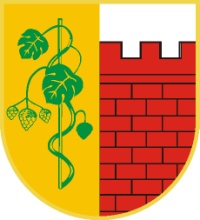 Opis pozycjiKod CPV – słownik głównyUsługi pocztowe64110000-0Usługi pocztowe i kurierskie64100000-7Załącznik nr 1 do SIWZFormularz ofertowy,Załącznik nr 1 a do SIWZZmiana 13.01.2014 Szacunkowe ilości przesyłek pocztowychZałącznik nr 2 do SIWZOświadczenie o spełnieniu warunków udziału w postępowaniu zgodnie z art. 22 ust. 1 pkt. 1-4 ustawy z dnia 29 stycznia 2004 r. Prawo zamówień publicznychzałącznik nr 3 do SIWZ        Oświadczenie o braku podstaw do wykluczenia z powodu nie spełnienia warunków, o których mowa w art. 24 ust. 1 ustawy z dnia 29 stycznia 2004 r. Prawo zamówień publicznychZałącznik nr 4 do SIWZ        Oświadczenie o braku podstaw do wykluczenia z powodu nie spełnienia warunków, o których mowa w art. 24 ust. 1 pkt 2 ustawy z dnia 29 stycznia 2004 r. Prawo zamówień publicznychZałącznik nr 5 do SIWZOświadczenie o braku podstaw do wykluczenia o którym mowa w art. 24 ust. 2 pkt.5